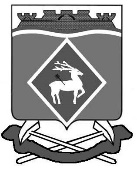 РОССИЙСКАЯ ФЕДЕРАЦИЯРОСТОВСКАЯ ОБЛАСТЬМУНИЦИПАЛЬНОЕ ОБРАЗОВАНИЕ«ШОЛОХОВСКОЕ ГОРОДСКОЕ ПОСЕЛЕНИЕ»АДМИНИСТРАЦИЯ ШОЛОХОВСКОГО ГОРОДСКОГО ПОСЕЛЕНИЯПОСТАНОВЛЕНИЕот 12.12.2023 № 288р. п. ШолоховскийО внесении изменений в постановление Администрации Шолоховского городского поселения от 01.12.2022 № 283 «Об утверждении муниципальной программы Шолоховского городского поселения «Охрана окружающей среды и рациональное природопользование»В соответствии с постановлением Администрации Шолоховского городского поселения от 06.11.2018 года № 227 «Об утверждении Порядка разработки, реализации и оценки эффективности муниципальных программ Шолоховского городского поселения» и необходимостью корректировки объемов финансирования отдельных программных мероприятий Администрация Шолоховского городского поселения постановляет:         1. Внести изменения в постановление Администрации Шолоховского городского поселения от 01.12.2022г № 283«Об утверждении муниципальной программы Шолоховского городского поселения «Охрана окружающей среды и рациональное природопользование», изложив его в редакции согласно приложению к настоящему постановлению.2. Настоящее постановление вступает в силу с момента  официального опубликования и подлежит размещению на официальном сайте Администрации Шолоховского городского поселения.3. Контроль за исполнением данного постановления возложить на заведующего сектором по земельным и имущественным отношениям                Н.Г. Гитинову.          Глава АдминистрацииШолоховского городского поселения                                            О.П. СнисаренкоПриложение 
к постановлению Администрации Шолоховского городского поселения	                                                                                    от  12.12.2023 № 288Муниципальная программа Шолоховского городского поселения«Охрана окружающей среды и рациональное природопользование» ПАСПОРТ Муниципальной программы «Охрана окружающей среды и рациональное природопользование»Подпрограмма 1 «Охрана окружающей среды в Шолоховском городском поселении» ПАСПОРТ подпрограммы «Охрана окружающей среды в Шолоховском городском поселении»Подпрограмма 2«Формирование комплексной системы управления отходамии вторичными материальными ресурсами на территории Шолоховского городского поселения»ПАСПОРТподпрограммы «Формирование комплексной системы управления отходами и вторичными материальными ресурсами на территории Шолоховского городского поселения»Приоритеты и цели муниципальной политики Шолоховского городского поселения в сфере охраны окружающей среды и рационального природопользованияОсновными приоритетами муниципальной политики Шолоховского городского поселения в сфере охраны окружающей среды и рационального природопользования являются: Восстановление нарушенных естественных экологических систем поселения:инвентаризация территорий с целью установления районов с неблагополучной экологической ситуацией;-   уменьшение количества несанкционированных свалок и объектов размещения отходов;-      увеличение площади зеленых насаждений; повышение уровня экологического просвещения и образования населения;разработка мероприятий, направленных на улучшение экологической ситуации в Шолоховском городском поселении;организация работы по ликвидации несанкционированных свалок на территории поселения.Совершенствование системы экологического мониторинга и прогнозирования чрезвычайных ситуаций природного и техногенного характера:использование результатов экологического мониторинга при осуществлении мероприятий по охране окружающей среды.Формирование в поселении экологически ответственного мировоззрения и поведения среди населения:развитие экологического образования и воспитания.Основной целью развития поселения в сфере экологии является снижение антропогенной нагрузки на окружающую среду, для реализации которой предусмотрены следующие приоритетные задачи:Снижение объемов негативного воздействия на окружающую среду при осуществлении хозяйственной и иной деятельности.Обеспечение устойчивой охраны лесов от пожаров.Обеспечение сохранения зеленых насаждений Шолоховского городского поселения, их охрана и защита - увеличение площади зеленых насаждений.Предотвращение незаконных рубок лесных насаждений.Организация системы экологического образования и информирования населения о состоянии окружающей среды, формирование экологической культуры.Утилизация и переработка отходов для повышения эффективности их использования.Решение задачи обеспечение защищенности окружающей среды посредством снижения негативного воздействия на окружающую среду при осуществлении хозяйственной и иной деятельности предусматривает проведение рейдов по благоустройству и выявлению несанкционированных свалок на территории поселения.В результате проведенной работы устраняются выявленные нарушения, а именно производится ликвидация выявленных свалочных очагов и навалов мусора на территории поселения.Решение задачи увеличение фактической обеспеченности зелёными насаждениями осуществляется за счет посадки зелёных насаждений на территории поселения.Решение задачи повышения экологической культуры населения, обеспечения его объективной информацией о состоянии окружающей среды предусматривает:- проведение на территории поселения мероприятий экологической направленности, в том числе в рамках Дней защиты от экологической опасности;- размещение информационных материалов экологической направленности на официальном сайте администрации поселения и в средствах массовой информации.Показателями решения задачи являются:- количество ежегодных мероприятий по экологическому просвещению и образованию, проводимых на территории поселения, в том числе в рамках Дней защиты от экологической опасности;- количество информационных материалов экологической направленности размещенных на официальном сайте администрации поселения и в средствах массовой информации в год.Сведения о показателях муниципальной программы Шолоховского городского поселения «Охрана окружающей среды и рациональное природопользование», приведены в приложении № 1 к муниципальной программе.Перечень подпрограмм, основных мероприятий муниципальной программы Шолоховского городского поселения «Охрана окружающей среды и рациональное природопользование» приведен в приложении № 2.Расходы местного бюджета на реализацию муниципальной программы Шолоховского городского поселения  «Охрана окружающей среды и рациональное природопользование» приведены в приложении № 3 к муниципальной программе.Расходы на реализацию муниципальной программы Шолоховского городского поселения «Охрана окружающей среды и рациональное природопользование» приведены в приложении № 4 к муниципальной программе.Главный специалист							Я.В. ГурееваСВЕДЕНИЯо показателях муниципальной программы Шолоховского городского поселения «Охрана окружающей среды и рациональное природопользование» и их значенияхПриложение № 2к муниципальной программе Шолоховского городского поселения «Охрана окружающей среды и рациональное природопользование»Переченьподпрограмм, основных мероприятий муниципальной программы Шолоховского городского поселения«Охрана окружающей среды и рациональное природопользование»Мероприятия по подпрограмме 2 «Формирование комплексной системы управления отходамии вторичными материальными ресурсами на территории Шолоховского городского поселения», подлежат корректировке, уточнению и дополнению. Главный специалист                                                                                                                             Я.В. ГурееваПриложение № 3к муниципальной программеШолоховского городского поселения«Охрана окружающей среды и рациональноеприродопользование»Расходы местного бюджета на реализацию муниципальной программы Шолоховского городского поселения «Охрана окружающей среды и рациональное природопользование»Главный специалист                                                                                                                             Я.В. ГурееваПриложение № 4к муниципальной программеШолоховского городского поселения«Охрана окружающей среды и рациональноеприродопользование»Расходына реализацию муниципальной программы Шолоховского городского поселения«Охрана окружающей среды и рациональное природопользование»Главный специалист                                                                                                                             Я.В. ГурееваНаименование муниципальной программы –«Охрана окружающей среды и рациональное природопользование» (далее – муниципальная программа)Ответственный исполнитель  муниципальной программы–Администрация Шолоховского городского поселенияУчастники муниципальной программы -отсутствуютПодпрограммы муниципальной программы –1. Охрана окружающей среды в Шолоховском городском поселении.2. Формирование комплексной системы управления отходами и вторичными материальными ресурсами на территории Шолоховского городского поселения.Цель  муниципальной программы–снижение общей антропогенной нагрузки на окружающую среду и сохранение природных экосистем	Задачи муниципальной программы–обеспечение защищенности окружающей среды в условиях дальнейшего экономического развития посредством снижения негативного воздействия на окружающую среду при осуществлении хозяйственной и иной деятельности;оценка состояния окружающей среды с целью предотвращения негативного воздействия на окружающую среду при осуществлении хозяйственной и иной деятельности, а также при чрезвычайных ситуациях природного и техногенного характера; повышение экологической культуры населения, обеспечение его объективной информацией 
о состоянии окружающей средыЦелевые показатели муниципальной программы–количество ежегодных мероприятий по экологическому просвещению и образованию, проводимых на территории поселения, в том числе в рамках Дней защиты от экологической опасности;Этапы и сроки реализации муниципальной программы –2023 – 2030 годыЭтапы реализации муниципальной программы не выделяются.Ресурсное обеспечение муниципальной программы–объем финансирования муниципальной программы в 2023 – 2030 годах составит 6572,5 тыс. рублей, в том числе по годам:в 2023 году – 2172,5 тыс. рублей;в 2024 году – 1400,0 тыс. рублей;в 2025 году – 1500,0 тыс. рублей;в 2026 году – 1500,0 тыс. рублей;в 2027 году – 0,0 тыс. рублей;в 2028 году – 0,0 тыс. рублей;в 2029 году – 0,0 тыс. рублей;в 2030 году – 0,0 тыс. рублей;Объемы финансирования муниципальной программы носят прогнозный характер и подлежат уточнению в установленном порядкеОжидаемые  результаты реализации муниципальной программы–По итогам реализации муниципальной программы планируется достижение следующих результатов:снижение количества нарушений в области охраны окружающей среды;обеспечение потребностей населения о состоянии окружающей среды, ее загрязнении; уменьшение количества несанкционированных свалок и объектов размещения отходов;формирование экологического сознания и повышение уровня экологической культуры населения района. Наименование подпрограммы муниципальной программы –«Охрана окружающей среды в Шолоховском городском поселении» (далее – подпрограмма)Ответственный исполнитель  подпрограммы –Администрация Шолоховского городского поселенияУчастники подпрограммы-отсутствуютПрограммно-целевые инструменты подпрограммы-отсутствуютЦель  подпрограммы –снижение общей антропогенной нагрузки на окружающую среду и сохранение природных экосистем	Задачи подпрограммы –обеспечение защищенности окружающей среды в условиях дальнейшего экономического развития посредством снижения негативного воздействия на окружающую среду при осуществлении хозяйственной и иной деятельности;оценка состояния окружающей среды с целью предотвращения негативного воздействия на окружающую среду при осуществлении хозяйственной и иной деятельности, а также при чрезвычайных ситуациях природного и техногенного характера; повышение экологической культуры населения, обеспечение его объективной информацией 
о состоянии окружающей средыЦелевые показатели подпрограммы –количество ежегодных мероприятий по экологическому просвещению и образованию, проводимых на территории района, в том силе в рамках Дней защиты от экологической опасности;Этапы и сроки реализации подпрограммы –2023 – 2030 годыЭтапы реализации подпрограммы не выделяются.Ресурсное обеспечение подпрограммы –объем финансирования подпрограммы в 2023 – 2030 годах составит 6572,5 тыс. рублей, в том числе по годам:в 2023 году –2172,5 тыс. рублей;в 2024 году – 1400,0 тыс. рублей;в 2025 году – 1500,0 тыс. рублей;в 2026 году – 1500,0 тыс. рублей;в 2027 году – 0,0 тыс. рублей;в 2028 году – 0,0 тыс. рублей;в 2029 году – 0,0 тыс. рублей;в 2030 году – 0,0 тыс. рублей.Объемы финансирования муниципальной программы носят прогнозный характер и подлежат уточнению в установленном порядкеОжидаемые  результаты реализации подпрограммы –По итогам реализации подпрограммы планируется достижение следующих результатов:снижение количества нарушений в области охраны окружающей среды;уменьшение количества несанкционированных свалок и объектов размещения отходов;формирование экологического сознания и повышение уровня экологической культуры населения района. Наименование подпрограммы муниципальной программы Ответственный исполнитель муниципальной программы–-«Формирование комплексной системы управления отходами и вторичными материальными ресурсами на территории Шолоховского городского поселения» (далее – подпрограмма)Администрация Шолоховского городского поселенияУчастники подпрограммы–отсутствуютПрограммно-целевые инструменты подпрограммы–отсутствуют	Цель подпрограммы –повышение качества и надежности предоставления услуг населению в сфере обращения с твердыми коммунальными отходамиЗадача подпрограммы –повышение эффективности, качества и надежности предоставления услуг населению в сфере обращения с твердыми коммунальными отходами, в том числе путем привлечения долгосрочных частных инвестицийЦелевые показатели подпрограммы–охват населения планово-регулярной системой сбора и вывоза твердых коммунальными отходов;количество действующих санкционированных и законсервированных объектов размещения твердых коммунальными отходов, учтенных в региональном кадастре отходовЭтапы и срокиреализации подпрограммы–срок реализации подпрограммы:2023 – 2030 годы.Этапы реализации подпрограммы не выделяютсяРесурсное обеспечение подпрограммы–объем финансирования подпрограммы в 2023 – 2030 годах составит 0,0 тыс. рублей, за счет местного бюджета, в том числе по годам:в 2023 году – 0,0 тыс. рублей;в 2024 году – 0,0 тыс. рублей;в 2025 году – 0,0 тыс. рублей;в 2026 году – 0,0 тыс. рублей;в 2027 году – 0,0 тыс. рублей;в 2028 году – 0,0 тыс. рублей;в 2029 году – 0,0 тыс. рублей;в 2030 году – 0,0 тыс. рублей.Объемы финансирования подпрограммы носят прогнозный характер и подлежат уточнению в установленном порядкеОжидаемые результаты реализации подпрограммы–При реализации подпрограммы планируется достижение следующих результатов:совершенствование нормативно-правовой базы в целях создания благоприятных условий для привлечения частных инвестиций в сферу обращения с ТКО;утверждение органами местного самоуправления программ комплексного развития систем коммунальной инфраструктуры;повышение охвата населения планово-регулярной системой сбора и вывоза твердых коммунальных отходовПриложение № 1к муниципальной программе Шолоховского городского поселения«Охрана окружающей среды и рациональное природопользование»№
п/пНомер и наименование показателя Вид показателяЕдиница измеренияЗначения показателейЗначения показателейЗначения показателейЗначения показателейЗначения показателейЗначения показателейЗначения показателейЗначения показателей№
п/пНомер и наименование показателя Вид показателяЕдиница измерения2023год2024год2025 год2026 год2027 год2028год2029год2030 год123456789101112Муниципальная программа Шолоховского городского поселения  «Охрана окружающей среды и рациональное природопользование»Муниципальная программа Шолоховского городского поселения  «Охрана окружающей среды и рациональное природопользование»Муниципальная программа Шолоховского городского поселения  «Охрана окружающей среды и рациональное природопользование»Муниципальная программа Шолоховского городского поселения  «Охрана окружающей среды и рациональное природопользование»Муниципальная программа Шолоховского городского поселения  «Охрана окружающей среды и рациональное природопользование»Муниципальная программа Шолоховского городского поселения  «Охрана окружающей среды и рациональное природопользование»Муниципальная программа Шолоховского городского поселения  «Охрана окружающей среды и рациональное природопользование»Муниципальная программа Шолоховского городского поселения  «Охрана окружающей среды и рациональное природопользование»Муниципальная программа Шолоховского городского поселения  «Охрана окружающей среды и рациональное природопользование»Муниципальная программа Шолоховского городского поселения  «Охрана окружающей среды и рациональное природопользование»Муниципальная программа Шолоховского городского поселения  «Охрана окружающей среды и рациональное природопользование»Муниципальная программа Шолоховского городского поселения  «Охрана окружающей среды и рациональное природопользование»1Показатель 1. Количество информационных материалов экологической направленности,  размещенных на официальном сайте администрации поселения и в средствах массовой информации статистическийединиц252525273030332Показатель 2. Доля ликвидированный свалочных очагов и навалов мусора от общего количества выявленныхстатистическийпроцентов100100100100100100100Подпрограмма 1«Охрана окружающей среды в Шолоховском городском поселении»Подпрограмма 1«Охрана окружающей среды в Шолоховском городском поселении»Подпрограмма 1«Охрана окружающей среды в Шолоховском городском поселении»Подпрограмма 1«Охрана окружающей среды в Шолоховском городском поселении»Подпрограмма 1«Охрана окружающей среды в Шолоховском городском поселении»Подпрограмма 1«Охрана окружающей среды в Шолоховском городском поселении»Подпрограмма 1«Охрана окружающей среды в Шолоховском городском поселении»Подпрограмма 1«Охрана окружающей среды в Шолоховском городском поселении»Подпрограмма 1«Охрана окружающей среды в Шолоховском городском поселении»Подпрограмма 1«Охрана окружающей среды в Шолоховском городском поселении»Подпрограмма 1«Охрана окружающей среды в Шолоховском городском поселении»Подпрограмма 1«Охрана окружающей среды в Шолоховском городском поселении»3Показатель 1.1.Количество ежегодных мероприятий по экологическому просвещению и образованию, проводимых на территории района, в том силе в рамках Дней защиты от экологической опасностистатистическийединиц9090909090100100Подпрограмма 2 «Формирование комплексной системы управления отходами и вторичными материальными ресурсами на территории Шолоховского городского поселения»Подпрограмма 2 «Формирование комплексной системы управления отходами и вторичными материальными ресурсами на территории Шолоховского городского поселения»Подпрограмма 2 «Формирование комплексной системы управления отходами и вторичными материальными ресурсами на территории Шолоховского городского поселения»Подпрограмма 2 «Формирование комплексной системы управления отходами и вторичными материальными ресурсами на территории Шолоховского городского поселения»Подпрограмма 2 «Формирование комплексной системы управления отходами и вторичными материальными ресурсами на территории Шолоховского городского поселения»Подпрограмма 2 «Формирование комплексной системы управления отходами и вторичными материальными ресурсами на территории Шолоховского городского поселения»Подпрограмма 2 «Формирование комплексной системы управления отходами и вторичными материальными ресурсами на территории Шолоховского городского поселения»Подпрограмма 2 «Формирование комплексной системы управления отходами и вторичными материальными ресурсами на территории Шолоховского городского поселения»Подпрограмма 2 «Формирование комплексной системы управления отходами и вторичными материальными ресурсами на территории Шолоховского городского поселения»Подпрограмма 2 «Формирование комплексной системы управления отходами и вторичными материальными ресурсами на территории Шолоховского городского поселения»Подпрограмма 2 «Формирование комплексной системы управления отходами и вторичными материальными ресурсами на территории Шолоховского городского поселения»Подпрограмма 2 «Формирование комплексной системы управления отходами и вторичными материальными ресурсами на территории Шолоховского городского поселения»4Показатель 2.1.Охват населения планово-регулярной системой сбора и вывоза твердых коммунальных отходовстатистическпроцентов1001001001001001001005Показатель 2.2.Количество действующих санкционированных и законсервированных объектов размещения твердых коммунальных отходов, учтенных в региональном кадастре отходовведомственныйединиц30303030303030№ 
п/пНомер и наименование    
основного мероприятияСоисполнитель, участник, ответственный за исполнение основного мероприятияСрокСрокОжидаемый     
результат     
(краткое описание)Последствия 
нереализации
основного   
 мероприятияСвязь с     
показателями  муниципальной 
программы    
(подпрограммы)№ 
п/пНомер и наименование    
основного мероприятияСоисполнитель, участник, ответственный за исполнение основного мероприятияначала  
реализацииокончания 
реализацииОжидаемый     
результат     
(краткое описание)Последствия 
нереализации
основного   
 мероприятияСвязь с     
показателями  муниципальной 
программы    
(подпрограммы)12345678Подпрограмма 1 «Охрана окружающей среды в  Шолоховском городском поселении»Подпрограмма 1 «Охрана окружающей среды в  Шолоховском городском поселении»Подпрограмма 1 «Охрана окружающей среды в  Шолоховском городском поселении»Подпрограмма 1 «Охрана окружающей среды в  Шолоховском городском поселении»Подпрограмма 1 «Охрана окружающей среды в  Шолоховском городском поселении»Подпрограмма 1 «Охрана окружающей среды в  Шолоховском городском поселении»Подпрограмма 1 «Охрана окружающей среды в  Шолоховском городском поселении»Подпрограмма 1 «Охрана окружающей среды в  Шолоховском городском поселении»Цель подпрограммы 1Снижение общей антропогенной нагрузки на окружающую среду и сохранение природных экосистемЦель подпрограммы 1Снижение общей антропогенной нагрузки на окружающую среду и сохранение природных экосистемЦель подпрограммы 1Снижение общей антропогенной нагрузки на окружающую среду и сохранение природных экосистемЦель подпрограммы 1Снижение общей антропогенной нагрузки на окружающую среду и сохранение природных экосистемЦель подпрограммы 1Снижение общей антропогенной нагрузки на окружающую среду и сохранение природных экосистемЦель подпрограммы 1Снижение общей антропогенной нагрузки на окружающую среду и сохранение природных экосистемЦель подпрограммы 1Снижение общей антропогенной нагрузки на окружающую среду и сохранение природных экосистемЦель подпрограммы 1Снижение общей антропогенной нагрузки на окружающую среду и сохранение природных экосистем1.1. Задача 1 подпрограммы 1 Повышение экологической культуры населения, обеспечение его объективной информацией о состоянии окружающей среды1.1. Задача 1 подпрограммы 1 Повышение экологической культуры населения, обеспечение его объективной информацией о состоянии окружающей среды1.1. Задача 1 подпрограммы 1 Повышение экологической культуры населения, обеспечение его объективной информацией о состоянии окружающей среды1.1. Задача 1 подпрограммы 1 Повышение экологической культуры населения, обеспечение его объективной информацией о состоянии окружающей среды1.1. Задача 1 подпрограммы 1 Повышение экологической культуры населения, обеспечение его объективной информацией о состоянии окружающей среды1.1. Задача 1 подпрограммы 1 Повышение экологической культуры населения, обеспечение его объективной информацией о состоянии окружающей среды1.1. Задача 1 подпрограммы 1 Повышение экологической культуры населения, обеспечение его объективной информацией о состоянии окружающей среды1.1. Задача 1 подпрограммы 1 Повышение экологической культуры населения, обеспечение его объективной информацией о состоянии окружающей среды1.1Основное мероприятие  1.1 Экологическое просвещение и формирование экологической культуры, обеспечение информацией о состоянии окружающей средыАдминистрация Шолоховского городского поселения20232030формирование ответственного отношения к природе, рост уровня экологической культуры населения, развитие системы экологического просвещения, повышение экологической грамотности населения, вовлечение широких слоев населения в природоохранные мероприятия, обеспечение образовательных учреждений  информацией о состоянии окружающей среды и природных ресурсов отсутствие достоверной информации о состоянии окружающей среды в Шолоховском городском поселении, снижение уровня экологической культуры населения Шолоховского городского поселенияПоказатель 1 программы1.2. Задача 2 подпрограммы 1 Обеспечение защищенности окружающей среды в условиях дальнейшего экономического развития посредством снижения негативного воздействия на окружающую среду при осуществлении хозяйственной и иной деятельности1.2. Задача 2 подпрограммы 1 Обеспечение защищенности окружающей среды в условиях дальнейшего экономического развития посредством снижения негативного воздействия на окружающую среду при осуществлении хозяйственной и иной деятельности1.2. Задача 2 подпрограммы 1 Обеспечение защищенности окружающей среды в условиях дальнейшего экономического развития посредством снижения негативного воздействия на окружающую среду при осуществлении хозяйственной и иной деятельности1.2. Задача 2 подпрограммы 1 Обеспечение защищенности окружающей среды в условиях дальнейшего экономического развития посредством снижения негативного воздействия на окружающую среду при осуществлении хозяйственной и иной деятельности1.2. Задача 2 подпрограммы 1 Обеспечение защищенности окружающей среды в условиях дальнейшего экономического развития посредством снижения негативного воздействия на окружающую среду при осуществлении хозяйственной и иной деятельности1.2. Задача 2 подпрограммы 1 Обеспечение защищенности окружающей среды в условиях дальнейшего экономического развития посредством снижения негативного воздействия на окружающую среду при осуществлении хозяйственной и иной деятельности1.2. Задача 2 подпрограммы 1 Обеспечение защищенности окружающей среды в условиях дальнейшего экономического развития посредством снижения негативного воздействия на окружающую среду при осуществлении хозяйственной и иной деятельности1.2. Задача 2 подпрограммы 1 Обеспечение защищенности окружающей среды в условиях дальнейшего экономического развития посредством снижения негативного воздействия на окружающую среду при осуществлении хозяйственной и иной деятельности1.3Основное мероприятие  1.3 Ликвидация несанкционированных свалокАдминистрация Шолоховского городского поселения20232030улучшение санитарно-эпидемиологической обстановки на территории Шолоховского городского поселенияРост негативного воздействия на окружающую средуПоказатель 2 программыПодпрограмма 2 «Формирование комплексной системы управления отходами и вторичными материальными ресурсами на территории Шолоховского городского поселения»Подпрограмма 2 «Формирование комплексной системы управления отходами и вторичными материальными ресурсами на территории Шолоховского городского поселения»Подпрограмма 2 «Формирование комплексной системы управления отходами и вторичными материальными ресурсами на территории Шолоховского городского поселения»Подпрограмма 2 «Формирование комплексной системы управления отходами и вторичными материальными ресурсами на территории Шолоховского городского поселения»Подпрограмма 2 «Формирование комплексной системы управления отходами и вторичными материальными ресурсами на территории Шолоховского городского поселения»Подпрограмма 2 «Формирование комплексной системы управления отходами и вторичными материальными ресурсами на территории Шолоховского городского поселения»Подпрограмма 2 «Формирование комплексной системы управления отходами и вторичными материальными ресурсами на территории Шолоховского городского поселения»Подпрограмма 2 «Формирование комплексной системы управления отходами и вторичными материальными ресурсами на территории Шолоховского городского поселения»Цель подпрограммы 2Повышение качества и надежности предоставления услуг населению в сфере обращения с твердыми коммунальными отходамиЦель подпрограммы 2Повышение качества и надежности предоставления услуг населению в сфере обращения с твердыми коммунальными отходамиЦель подпрограммы 2Повышение качества и надежности предоставления услуг населению в сфере обращения с твердыми коммунальными отходамиЦель подпрограммы 2Повышение качества и надежности предоставления услуг населению в сфере обращения с твердыми коммунальными отходамиЦель подпрограммы 2Повышение качества и надежности предоставления услуг населению в сфере обращения с твердыми коммунальными отходамиЦель подпрограммы 2Повышение качества и надежности предоставления услуг населению в сфере обращения с твердыми коммунальными отходамиЦель подпрограммы 2Повышение качества и надежности предоставления услуг населению в сфере обращения с твердыми коммунальными отходамиЦель подпрограммы 2Повышение качества и надежности предоставления услуг населению в сфере обращения с твердыми коммунальными отходами2.1. Задача 1 подпрограммы 2 Повышение эффективности, качества и надежности предоставления услуг населению в сфере обращения с твердыми коммунальными отходами, в том числе путем привлечения долгосрочных частных инвестиций2.1. Задача 1 подпрограммы 2 Повышение эффективности, качества и надежности предоставления услуг населению в сфере обращения с твердыми коммунальными отходами, в том числе путем привлечения долгосрочных частных инвестиций2.1. Задача 1 подпрограммы 2 Повышение эффективности, качества и надежности предоставления услуг населению в сфере обращения с твердыми коммунальными отходами, в том числе путем привлечения долгосрочных частных инвестиций2.1. Задача 1 подпрограммы 2 Повышение эффективности, качества и надежности предоставления услуг населению в сфере обращения с твердыми коммунальными отходами, в том числе путем привлечения долгосрочных частных инвестиций2.1. Задача 1 подпрограммы 2 Повышение эффективности, качества и надежности предоставления услуг населению в сфере обращения с твердыми коммунальными отходами, в том числе путем привлечения долгосрочных частных инвестиций2.1. Задача 1 подпрограммы 2 Повышение эффективности, качества и надежности предоставления услуг населению в сфере обращения с твердыми коммунальными отходами, в том числе путем привлечения долгосрочных частных инвестиций2.1. Задача 1 подпрограммы 2 Повышение эффективности, качества и надежности предоставления услуг населению в сфере обращения с твердыми коммунальными отходами, в том числе путем привлечения долгосрочных частных инвестиций2.1. Задача 1 подпрограммы 2 Повышение эффективности, качества и надежности предоставления услуг населению в сфере обращения с твердыми коммунальными отходами, в том числе путем привлечения долгосрочных частных инвестиций2.1Основное мероприятие 2.1Охват населения планово-регулярной системой сбора и вывоза твердых коммунальных отходовАдминистрация Шолоховского городского поселения20232030уменьшение свалочных очагов и навалов мусора на территории Шолоховского городского поселенияВозникновение свалочных очагов и навалов мусора на территории Шолоховского городского поселенияПоказатель 2.1 подпрограммы2.2Основное мероприятие 2.2 Осуществление учета действующих санкционированных и законсервированных объектов размещения твердых коммунальных отходов, учтенных в региональном кадастре отходовАдминистрация Шолоховского городского поселения20232030анализ системы учета обращения с отходами, позволяющий внедрять новые механизмы регулирования, обеспечивая приоритет минимизации образования и использования (утилизации) отходов производства и потребления над их обезвреживанием и захоронениемрост негативного воздействия на окружающую средуПоказатель 2.2 подпрограммыНомер и наименование 
подпрограммы, основного мероприятияОтветственныйисполнитель,соисполнители, участникиКод бюджетной   
классификации расходовКод бюджетной   
классификации расходовКод бюджетной   
классификации расходовКод бюджетной   
классификации расходовОбъем расходов всего
(тыс. рублей)в том числе по годам реализациимуниципальной программыв том числе по годам реализациимуниципальной программыв том числе по годам реализациимуниципальной программыв том числе по годам реализациимуниципальной программыв том числе по годам реализациимуниципальной программыв том числе по годам реализациимуниципальной программыв том числе по годам реализациимуниципальной программыв том числе по годам реализациимуниципальной программыНомер и наименование 
подпрограммы, основного мероприятияОтветственныйисполнитель,соисполнители, участникиГРБСРзПрЦСРВРОбъем расходов всего
(тыс. рублей)2023202420252026202720282029203012334455667788991010111112121313141415Муниципальная 
программа       всего, в том числе:951951ХХ15000000001500000000ХХ6572,56572,52172,52172,51400,01400,01500,01500,01500,01500,00,00,00,00,00,00,00,0Подпрограмма 1.«Охрана окружающей среды в Шолоховском городском поселении»всего, в том числе:951951ХХХХХХ6572,56572,52172,52172,51400,01400,01500,01500,01500,01500,00,00,00,00,00,00,00,0Подпрограмма 1.«Охрана окружающей среды в Шолоховском городском поселении»Администрация Шолоховского городского поселения951951ХХХХХХ6572,56572,52172,52172,51400,01400,01500,01500,01500,01500,00,00,00,00,00,00,00,0Основное мероприятие 1.1.Экологическое просвещение и формирование экологической культуры, обеспечение  информацией о состоянии окружающей средыАдминистрация Шолоховского городского поселенияНе требует финансированияНе требует финансированияНе требует финансированияНе требует финансированияНе требует финансированияНе требует финансированияНе требует финансированияНе требует финансированияНе требует финансированияНе требует финансированияНе требует финансированияНе требует финансированияНе требует финансированияНе требует финансированияНе требует финансированияНе требует финансированияНе требует финансированияНе требует финансированияНе требует финансированияНе требует финансированияНе требует финансированияНе требует финансированияНе требует финансированияНе требует финансированияНе требует финансированияОсновное мероприятие 1.2. Расходы на осуществление строительного контроля и авторского надзора при реализации инициативных проектовАдминистрация Шолоховского городского поселения951050205021510028520151002852024424413,213,213,213,20,00,00,00,00,00,00,00,00,00,00,00,00,00,0Основное мероприятие 1.3.Ликвидация несанкционирован-ных свалокАдминистрация Шолоховского городского поселения95106050605151008602015100860202442445800,05800,01400,01400,01400,01400,01500,01500,01500,01500,00,00,00,00,00,00,00,00,0Основное мероприятие 1.4.Расходы на реализацию инициативных проектов Администрация Шолоховского городского поселения9510502050215100S464015100S4640244244759,3759,3759,3759,30,00,00,00,00,00,00,00,00,00,00,00,00,00,0Подпрограмма 2Формирование комплексной системы управления отходами и вторичными материальными ресурсами на территории Шолоховского городского поселенияАдминистрация Шолоховского городского поселенияОсновное мероприятие 2.1Осуществление учета объектов размещения отходов производства и потребленияАдминистрация Шолоховского городского поселенияНе требует финансированияНе требует финансированияНе требует финансированияНе требует финансированияНе требует финансированияНе требует финансированияНе требует финансированияНе требует финансированияНе требует финансированияНе требует финансированияНе требует финансированияНе требует финансированияНе требует финансированияНе требует финансированияНе требует финансированияНе требует финансированияНе требует финансированияНе требует финансированияНе требует финансированияНе требует финансированияНе требует финансированияНе требует финансированияНе требует финансированияНе требует финансированияНе требует финансированияОсновное мероприятие 2.2Охват населения планово-регулярной системой сбора и вывоза твердых коммунальных отходовАдминистрация Шолоховского городского поселенияНе требует финансированияНе требует финансированияНе требует финансированияНе требует финансированияНе требует финансированияНе требует финансированияНе требует финансированияНе требует финансированияНе требует финансированияНе требует финансированияНе требует финансированияНе требует финансированияНе требует финансированияНе требует финансированияНе требует финансированияНе требует финансированияНе требует финансированияНе требует финансированияНе требует финансированияНе требует финансированияНе требует финансированияНе требует финансированияНе требует финансированияНе требует финансированияНе требует финансированияНаименование  муниципальной  
программы, номер и наименование подпрограммыИсточники финансированияОбъем расходов всего (тыс. рублей)том числе по годам реализации муниципальной программытом числе по годам реализации муниципальной программытом числе по годам реализации муниципальной программытом числе по годам реализации муниципальной программытом числе по годам реализации муниципальной программытом числе по годам реализации муниципальной программытом числе по годам реализации муниципальной программытом числе по годам реализации муниципальной программыНаименование  муниципальной  
программы, номер и наименование подпрограммыИсточники финансированияОбъем расходов всего (тыс. рублей)2023202420252026202720282029203012389101112131415Муниципальная  программа«Охрана окружающей среды и рациональное природопользование»всего, в том числе:                6572,52172,51400,01500,01500,00,00,00,00,0Муниципальная  программа«Охрана окружающей среды и рациональное природопользование»местный бюджет5828,41428,41400,01500,01500,00,00,00,00,0Муниципальная  программа«Охрана окружающей среды и рациональное природопользование»инициативные платежи40,040,00,00,00,00,00,00,00,0Муниципальная  программа«Охрана окружающей среды и рациональное природопользование»областной бюджет704,1704,10,00,00,00,00,00,00,0Подпрограмма 1«Охрана окружающей среды в Шолоховском городском поселении»всего, в том числе:                6572,52172,51400,01500,01500,00,00,00,00,0Подпрограмма 1«Охрана окружающей среды в Шолоховском городском поселении»местный бюджет5828,41428,41400,01500,01500,00,00,00,00,0Подпрограмма 1«Охрана окружающей среды в Шолоховском городском поселении»инициативные платежи40400,00,00,00,00,00,00,0Подпрограмма 1«Охрана окружающей среды в Шолоховском городском поселении»областной бюджет704,1704,10,00,00,00,00,00,00,0Основное мероприятие 1.2. Расходы на осуществление строительного контроля и авторского надзора при реализации инициативных проектоввсего, в том числе:                13,213,20,00,00,00,00,00,00,0Основное мероприятие 1.2. Расходы на осуществление строительного контроля и авторского надзора при реализации инициативных проектовместный бюджет13,213,20,00,00,00,00,00,00,0Основное мероприятие 1.2. Расходы на осуществление строительного контроля и авторского надзора при реализации инициативных проектовинициативные платежи0,00,00,00,00,00,00,00,00,0Основное мероприятие 1.2. Расходы на осуществление строительного контроля и авторского надзора при реализации инициативных проектовобластной бюджет0,00,00,00,00,00,00,00,00,012389101112131415Основное мероприятие 1.3.Ликвидация несанкционированных свалоквсего, в том числе:                5800,01400,01400,01500,01500,00,00,00,00,0Основное мероприятие 1.3.Ликвидация несанкционированных свалокместный бюджет5800,01400,01400,01500,01500,00,00,00,00,0Основное мероприятие 1.3.Ликвидация несанкционированных свалокинициативные платежи0,00,00,00,00,00,00,00,00,0Основное мероприятие 1.3.Ликвидация несанкционированных свалокобластной бюджет0,00,00,00,00,00,00,00,00,0Основное мероприятие 1.4.Расходы на реализацию инициативных проектоввсего, в том числе:                759,3759,30,00,00,00,00,00,00,0Основное мероприятие 1.4.Расходы на реализацию инициативных проектовместный бюджет15,215,20,00,00,00,00,00,00,0Основное мероприятие 1.4.Расходы на реализацию инициативных проектовинициативные платежи40,040,00,00,00,00,00,00,00,0Основное мероприятие 1.4.Расходы на реализацию инициативных проектовобластной бюджет704,1704,10,00,00,00,00,00,00,0Подпрограмма 2«Формирование комплексной системы управления отходамии вторичными материальными ресурсами на территории Шолоховского городского поселения»всего, в том числе:                0,00,00,00,00,00,00,00,00,0Подпрограмма 2«Формирование комплексной системы управления отходамии вторичными материальными ресурсами на территории Шолоховского городского поселения»местный бюджет0,00,00,00,00,00,00,00,00,0Подпрограмма 2«Формирование комплексной системы управления отходамии вторичными материальными ресурсами на территории Шолоховского городского поселения»инициативные платежи0,00,00,00,00,00,00,00,00,0Подпрограмма 2«Формирование комплексной системы управления отходамии вторичными материальными ресурсами на территории Шолоховского городского поселения»областной бюджет0,00,00,00,00,00,00,00,00,0